800-летие князя Александра Невского.12 сентября 2021г.в Войсковом соборе Святого Благоверного князя Александра Невского, небесного покровителя кубанского казачества прошло праздничное богослужение, посвященное 800-летию со дня рождения Великого князя. В праздничном мероприятии приняли участие казаки и казаки-юноши (ученики школы № 61) Каширинского куреня. Учащимся Корнилову Егору, Ковтуненко Дмитрию и Александрову Аркадию выпала честь во время крестного хода нести храмовую икону Александра Невского. В конце службы атаман Кубанского казачьего войска отметил наградами отличившихся в этом году казаков. В их числе нагрудным крестом за заслуги перед кубанским казачеством был награжден наш наставник Игорь Хробостов.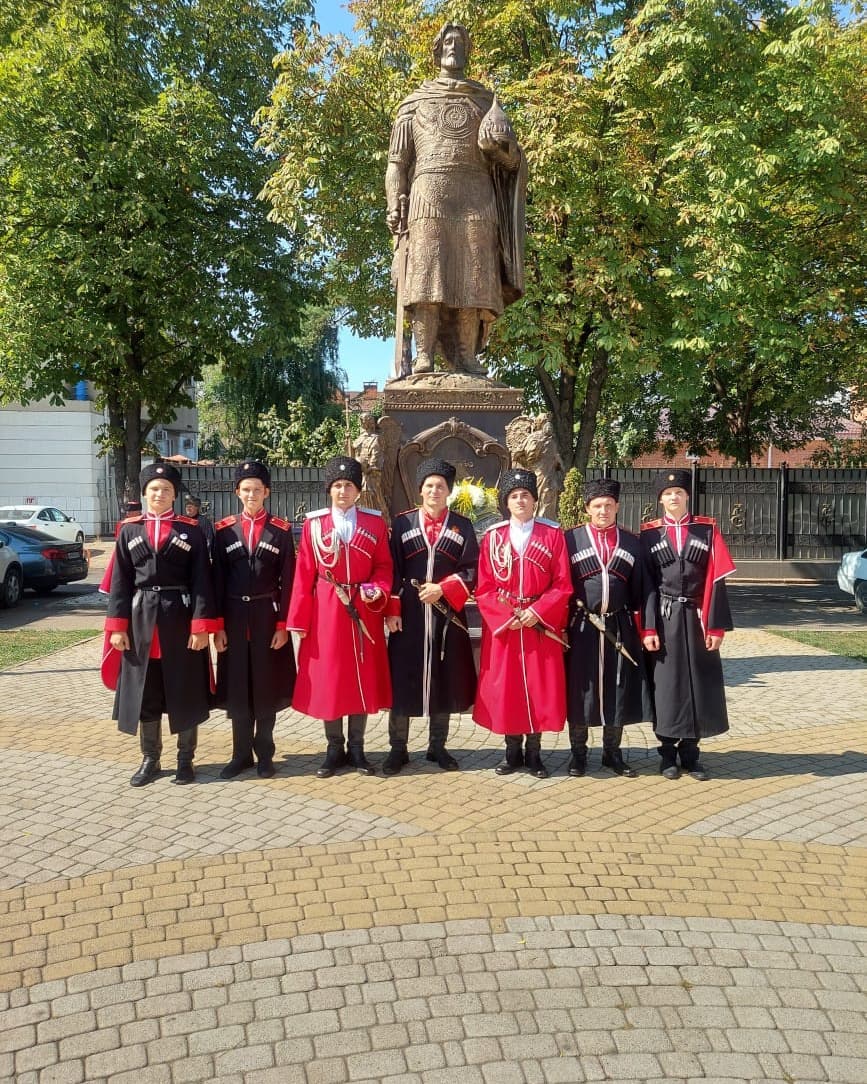 